Тема опыта: «Система работы с одаренными детьми или детьми с повышенными способностями»Автор опыта: Никандрова Татьяна Николаевна, учитель начальных классов ГБОУ НАО «СШ с. Ома»Информация об опытеРаздел 1.1.Условия возникновения и становления опытаВозникновение и становление опыта по теме «Система работы с одаренными детьми или детьми с повышенными способностями» проходило в ГБОУ НАО «СШ с. Ома», где в основном обучаются дети, проживающие в Ненецком автономном округе, с. Ома. Школа работает по учебному плану, в котором нашли отражение федеральный, региональный и школьный компоненты, она является центром культуры, воспитания и образования в населенном пункте.  За 25 лет работы в школе автором опыта было замечено,  что существует категория учеников, которые имеют более глубокие потребности в специальной образовательной, воспитательной и творческой деятельности в связи с определенными склонностями и повышенными способностями. Это объясняется, прежде всего, тем, что развитие каждого ребенка индивидуально и в ходе организации образовательного процесса в общеобразовательной организации необходимо учитывать потребности всех учеников.Особое внимание необходимо уделить ученикам с потребностью к более глубокому интеллектуальному, физическому и творческому развитию.  Важным составляющим будет являться проведения системы работы по выявлению, поддержке и развитию этих способностей.         Автором опыта отмечено, что главная особенность системы работы с одаренными детьми заключается в ранней диагностике потенциала ребенка, развития его навыков в соответствии с личностными особенностями и интересами, а также оказании помощи в регуляции эмоциональной сферы и социальной адаптации в обществе.       Для детей с повышенными способностями характерны повышенный уровень интеллекта, высокая скорость психических процессов, креативное решение поставленных задач. 2. Актуальность опытаСоздание условий, обеспечивающих выявление одаренных и талантливых детей и реализацию их потенциальных возможностей, является сегодня одной из важнейших задач современного отечественного образования.Проблема раннего выявления талантливых и одаренных детей в нашей стране носит масштабный характер и рассматривается на всех уровнях: от федерального до уровня образовательной организации. Проблема выявления и развития одаренных детей обозначена в качестве важного направления современного образования в законе Российской Федерации «Об образовании в РФ», Концепции Федеральной целевой программы развития образования на 2016- 2020 гг., Концепции общенациональной системы выявления и поддержки молодых талантов, выделена как приоритетная в подпрограмме «Одаренные дети» Федеральной целевой программы «Дети России» (), Программа воспитательной работы "Школа – старт к успеху" ГБОУ НАО «СШ с. Ома».Подчёркивают актуальность опыта противоречия, выявленные учителем в ходе образовательной деятельности:традиционная педагогика лишь в очень малой степени ориентирована на работу с одарёнными детьми;условия массовой общеобразовательной школы, с их коллективной формой организации учебного процесса, значительно затрудняют индивидуальную работу со способными детьми;наличие в классе детей с различным социальным и интеллектуальным уровнем требует от учителя проявления особой профессиональной компетентности по выявлению, организации и развитию одарённых обучающихся.Пути разрешения этих противоречий:нетрадиционные формы работы: активные методы обучения (семинары, конференции, тренинги, игры); дополнительные занятия с одарёнными детьми; участие в конкурсах, фестивалях разного уровня; проектная и научно-исследовательская деятельность обучающихся;групповые и индивидуальные формы работы  на занятиях, использование в практике элементов   дифференцированного обучения с выстраиванием индивидуального маршрута обучающихся;разноуровневое обучение.Таким образом, выбор темы  и проблема организации работы в данном направлении, действительно, актуальны.Целью работы является описание системы опыта педагогического взаимодействия с детьми с повышенными способностями. Для достижения цели были поставлены следующие задачи:Проанализировать психолого-педагогическую и дидактическую литературу, изучить опыт работы педагогов с одаренными детьми, методики выявления детей с повышенными способностями и работы с ними;На основе изученного опыта работы создать систему работы по выявлению и развитию одаренностей учащихся в течение 3 лет и реализовать ее на практике;Обобщить опыт работы, разработать методические рекомендации для педагогов по работе с детьми с повышенными способностями.3. Ведущая педагогическая идея опытаИспользование специальных форм и методов в организации учебной деятельности способствует повышению у детей с повышенными способностями познавательной активности, формированию интереса к знаниям, проявление инициативы и стремление к творческой деятельности.4. Длительность работы над опытомДлительность работы над опытом – 4 года (2015-2019 годы). Работа над опытом включала три этапа:1 этап – аналитико-диагностический. В 2015 году проводился анализ психолого-педагогической и методической литературы, изучался уровень разработки проблемы работы с одаренными детьми, а также проведена работа по раннему выявлению потенциальной одаренности учащихся. Проанализирован опыт работы учителей по разработке и внедрению передовых технологий, позволяющих адаптировать учебный и воспитательный процесс для детей с повышенными способностями. Полученный материал позволил определить основные цели и задачи дальнейшей работы. 2 этап – формирующий работу с одаренными детьми. В  2016-2018 гг. разработана система работы с одаренными детьми в урочной, внеурочной и внеклассной деятельности, даны открытые уроки, мастер-классы, а также представлен отчет на методическом объединении учителей и педагогическом совете школы.  3 этап – аналитико-обобщающий. В 2018-2019 гг. сформулированы основные выводы, отработаны и систематизированы результаты исследований, оформлены итоги. По результатам проведенного педагогического эксперимента получена оценка эффективности применения системы работы с детьми с повышенными способностями.5. Диапазон опытаДиапазон представленного опыта – это единая система: урок – внеурочная деятельность - внеклассная работа. Опыт тесно взаимосвязан со школьным образовательным процессом в целом.     6. Теоретическая база опытаПсихологические исследования последних десятилетий доказали, что одаренность, как специфическое явление человеческой психики, можно определить как предпосылку достижения успехов в любой деятельности. Поэтому одаренными и талантливыми можно назвать людей, которые, по оценке опытных специалистов, демонстрируют высокие достижения в той или иной сфере жизнедеятельности человека. Перспективы их развития определяются уровнем достижений или потенциальными возможностями в одной или нескольких сферах, а именно: - интеллектуальной деятельности и академических достижениях, творчестве. - изобретательстве, общении и лидерстве, художественной деятельности. - производительной деятельности (профессиональной). - моторике (спорт).	Психологический анализ одаренности дает основания утверждать, что одаренность представляет собой явление психики человека, которое включает в себя единство интеллекта, а также творчества и мотивации. [3]Интеллектуальные способности превышают средний и высокий уровни, творчество проявляется в новом оригинальном подходе к решению поставленных задач и проблем. Что касается мотивации, то это - единство  всех волевых качеств: интерес к определенной деятельности и настойчивость в достижении цели. Одаренные люди характеризуются  чрезвычайно развитым трудолюбием, глубоким и стойким интересом к определенной деятельности. Выявление одаренных детей и развитие их способностей является одной из главных задач учебно-воспитательного процесса образовательной организации. Эта задача довольно сложна в ее практической реализации, так как найти одаренного ребенка, а тем более воспитать в соответствии с его индивидуальными особенностями достаточно проблематично. Можно выделить две целевые установки процесса развития детей с повышенными способностями.Первая - создание условий для наиболее полной реализации способностей и склонностей одаренных детей. Для достижения поставленной цели необходимо провести ряд специальных мероприятий, направленных на изучение начальных условий деятельности. К ним можно отнести: выделение одаренности, выявление детей по данным критериям, изучение их интересов и начального уровня развития. Вторая - воспитание достойного представителя общества, который сможет реализовать свой потенциал исходя из своих индивидуальных интересов.  [7]            К числу часто используемых тестов, направленных на выявление творческой одаренности, можно отнести следующие: тест креативности для детей Дж. Гилфорда; тест Торраснса, диагностирующий образное творческое мышление;тест групповой оценки С. Пимм;тест креативного потенциала Р. Хорнера и Ю. Хеменвей. [1]Одним из наиболее часто используемых методов работы с одаренными детьми является индивидуальный подход в ходе общеобразовательного и воспитательного процесса. Индивидуальный подход к ребенку в процессе учебы содействует развитию реальных способностей каждого ученика. Применение специальных индивидуальных программ для одаренных детей позволяет им эффективно использовать учебное и внеучебное время для повышения уровня их знаний, достигать больших успехов в умственной и исследовательской деятельности, получать актуальную информацию, новые идеи и достигать новых результатов, демонстрировать индивидуальные достижения в когнитивной и эмоциональной сферах.Галлахер предложила следующие направления дифференциации процесса обучения одаренных детей:1. Содержание изучаемого материала должно быть изменено в сторону осложнения и большей образности;2. Методика преподавания вышеуказанных материалов должна быть также усложнена и усовершенствована;3. Сама учебная ситуация должна быть изменена. [4]Автором были определены следующие формы работы с одаренными учащимися: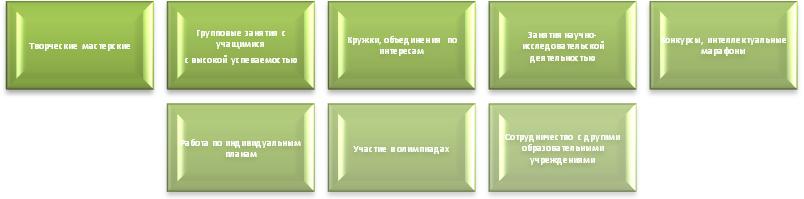 Проблема одаренности детей в научных исследованиях поднимается давно, но только в последнее время она приобретает характер педагогической проблемы исследований. Сегодня существует разнообразное количество подходов и теорий к данной проблеме, но все ученые сходятся в том, что одаренные дети - это будущее общества и государства, и оно зависит от качества организации работы с ними, особенно когда способности ребенка только появляются и начинают развиваться.[2]7. НовизнаНовизна исследования представляется в определении педагогических условий, способствующих эффективной диагностике, явной и потенциальной одаренности; раскрытии, поддержке и развитии способностей, знаний, умений и навыков детей с повышенными способностями; разработке системы работы с одаренными детьми; разработке и апробации форм и методов работы с детьми с повышенными способностями. Раздел II.ТЕХНОЛОГИЯ ОПЫТАРабота по направлению «Одаренные дети» начата с разработки программы «Модель работы с одаренными детьми в начальной школе», в которой были обозначены следующие три этапа работы.Первый этап– диагностико-организационный (2015 - 2016 уч. год).Работа с одарёнными детьми начинается ещё в период предшкольной подготовки детей. Поэтому реализацию первого этапа автор  начинает с сотрудничества с воспитателями  ГБДОУ НАО «Детский сад с. Ома». В этот период и начинается первое знакомство с будущими первоклассниками. Автор старается посетить как можно больше занятий, проводимых воспитателями детского сада, ведет наблюдения за дошкольниками, общается с ними, организуя игры, конкурсы, викторины. Опыт работы показывает, что такое общение помогает дошкольнику быстрее адаптироваться к школьной жизни. Многолетний опыт работы позволяет автору выделить определённый список качеств, характерных для будущих творцов:1.	Рано овладевают знаниями в избранной сфере.2.	Проявляют высокий интеллект, хорошую память.3.	Увлечены своим делом, энергичны.4.	Демонстрируют ярко выраженную независимость, стремление работать самостоятельно.5.	Умеют контролировать себя.6.	Имеют стремление контактировать с другими одаренными, юными и взрослыми.7.	Умеют извлекать практический опыт и быстро приобретать художественный и интеллектуальный опыт.	Но главным показателем одарённости малыша в детском саду,  на  взгляд автора,  является его любознательность. Любознательность, проявившись довольно рано, на всех возрастных этапах продолжает оставаться важнейшей отличительной чертой талантливого человека. При воспитании творца очень важно, чтобы любопытство вовремя переросло в любовь к знаниям - любознательность, а последняя - в устойчивое психическое образование - познавательную потребность.Кроме того, родители будущего первоклассника заполняют анкету для определения типа одарённости ребёнка  (по А.И. Савенкову). 			(Приложение №1.)В итоге уже при приёме в 1 класс, складывается впечатление о ребёнке, его возможностях, способностях. Главное же становится понятным, в какой среде развивался, воспитывался и рос малыш.Практика подтверждает: нельзя достигнуть высоких результатов, не изучив предварительно предпосылки, обеспечивающие успех дела. Диагностика - как необходимое средство для выявления одаренности личности. Диагностирование необходимо для получения реальной и наглядной картины развития ребенка, его способности наблюдать, анализировать, обобщать, сравнивать, классифицировать предметы, как ребенок включается в работу, какова степень развития его волевых качеств, самоконтроля.Автором были использованы различные диагностические методики: Методика диагностики мотивации учения и эмоционального отношения к учению. (модификация А.Д. Андреева)Цель: диагностика познавательной активности, мотивации достижения.Таблица 1.Результаты показали, что дети данного класса имеют хорошую мотивацию к учению.  Для повышения познавательной активности учителю предстоит искать пути решения этой проблемы через выбор форм и методов работы.Методика «Карта одарённости» (А.И. Савенков) Приложение № 2. Цель: выявить виды одаренности ребенка.Таблица 2.По результатам проведенной диагностики в классе выявлены одаренные в различных областях дети.Учителю необходимо так организовать работу с детьми, чтобы у них не погас интерес к учебной деятельности, к познанию. Скоординировать свои действия, направленные на поддержку и сопровождение развития одаренных детей.На основании полученных результатов составляется: I. Банк данных одаренных детей класса.Все результаты отображены в Таблице достижений учащихся.II. Карта одарённого ребенка. ВМЮПроживает в полной семье, единственный ребенок. Взаимоотношения в семье доверительные, основанные на взаимопонимании. Наличие отклонений от норм поведения в семье не наблюдалось.У мамы высшее педагогическое образование, у папы- средне -специальное  образование.Воспитательный потенциал семьи высокий, уделяют большое внимание обучению, развитию ребенка.Характер у ребенка добрый, отзывчивый.В детском коллективе чувствует себя комфортно.Успевает по всем предметам; относится к учебе добросовестно; обладает учебным мотивом; имеет высокий познавательный интерес.Мальчик общителен. С удовольствием помогает учителю и своим одноклассникам. Дополнительно посещает кружки и секции.Для родителей организована консультативная помощь.Семья  относится к благополучным в воспитательном отношении; имеет стойкую педагогически оправданную позицию, что способствовало  развитию личности, адекватной самооценки.III. Разработка Программы «Одаренные дети» Приложение № 3IV. План работы на учебный год. Приложение № 4V. Индивидуальный образовательный маршрут. Приложение № 5Второй этап – организационно-практический (2016-2018 уч.гг.) – связан с непосредственной работой с одаренными учащимися. Он оказался самым интересным и трудным.1. Организация работы с одаренными детьми в рамках учебного процесса. Работа осуществлялась по учебно-методическому комплекту «Школа России». Он рассчитан на личностно-ориентированный подход в образовании младших школьников, в нём изначально заложен принцип постепенного усложнения в предъявлении учебного материала, поэтому  постоянно используются  элементы развивающего обучения. Основной особенностью методов и форм в работе  автора является то, что предпочтение отдаётся проблемно-поисковой, исследовательской и творческой деятельности младших школьников. Большинство учащихся - дети любознательные, которые не ограничиваются только работой с учебником, они изучают словари, рассматривают энциклопедии, исследуют специальную литературу, ищут ответы на свои вопросы, наблюдают, экспериментируют, ставят опыты. В своей работе учитель использует такие формы работы: нетрадиционные уроки (урок-КВН, урок-путешествие, урок- игра, урок- творческая мастерская), работа в парах, в малых группах, разноуровневые творческие задания, ролевые игры. Автор использует технологии проблемного обучения. При создании на уроке ситуации познавательного затруднения ученики поставлены перед необходимостью самостоятельно воспользоваться несколькими мыслительными операциями: анализом, синтезом, сравнением, аналогией, обобщением. Это позволяет организовать активную самостоятельную  деятельность учащихся, в результате чего происходит творческое овладение знаниями, навыками, умениями и развитием мыслительных способностей.      Чтобы активизировать процесс обучения, придать ему познавательный, творческий, занимательный характер, в учебной деятельности необходимо использовать различные современные средства информации: медиатеку, Интернет, компьютерные игры по предметам, электронные энциклопедии, а также применять современные технологии: игровые, учебно-исследовательские, коммуникативные, проблемно-поисковые, здоровьесберегающие. На уроках литературного чтения и окружающего мира используется технология продуктивного чтения. Технология продуктивного чтения резко отличается от традиционной технологии передачи ученику готового знания. На уроке организована исследовательская работа детей так, что они сами «додумываются» до решения ключевой проблемы урока и сами могут объяснить, как действовать в новых условиях. Учитель становится учителем – партнёром, наблюдателем и вдумчивым наставником, помогающим каждому ученику выстроить собственный вектор личностного развития. Для сильных учеников даётся индивидуальное задание, чтение дополнительных текстов. В это время ведётся беседа с основным составом класса по тексту учебника. На уроках русского языка используются  дифференцированные задания трех разных уровней сложности. Например: 1 группа: находят в предложении только главные члены;2 группа: задание 1 гр. и находят второстепенные члены;3 группа: задание 1 гр., 2 гр. и определяют части речи.Работа по таким дифференцированным заданиям позволяет учитывать особенности восприятия, осмысления и запоминания учебного материала учащихся разных психофизиологических групп и способствует лучшему усвоению программы, развитию детей, формированию умения анализировать, сравнивать, делать выводы – умению учиться.Даются задания для развития творческого мышления, памяти, внимания. («Найдите третий лишний», «Распределите  по группам», зрительный диктант, письмо по памяти).На уроках практикуется  работа в парах, групповая  работа, как при изучении нового материала, так и при закреплении, повторении, обобщении пройденного. При организации групповой работы по-разному формируется состав групп. На первых этапах обучения детей работе в группах даются очень подробные планы (инструкции) выполнения задания. Как правило, дифференцированные задания во время урока применяются на этапе первичного закрепления при изучении новой темы или в процессе закрепления знаний. Этап закрепления – преимущественно самостоятельная деятельность учащихся, которая в свою очередь является важнейшим путем формирования творческой индивидуальности учащихся. Например, на уроке в 4 -м классе (Тема: «Типы текстов. Закрепление») при закреплении материала используются  групповые формы работы. Класс делится на 3 группы. (задание: «Составьте три текста и соедините их в один, получится единый текст на тему «Осень», который можно использовать на уроках развития речи при написании сочинений»).текст-повествование1 группа (сентябрь, небо, облака, ветерок, воздух, листья, трава, птичьи песни, лесные жители, дожди, прохлада)текст-описание2 группа (берёза, осина, дуб, клён, оранжевые, жёлтые, багровые, пёстрая метель, листья горят, разноцветный ковёр)текст-рассуждение3 группа (русский лес, яркие краски, за что я люблю…, солнечные деньки, удивительное время года, листопад, настроение, прогулка)Осень пришла (текст-повествование)Пришел сентябрь. По высокому синему небу бегут облака, которые гонит легкий ветерок. Осенний воздух приятно освежает грудь. Падают сухие листья. Шуршит под ногами пожухлая трава. В лесу смолкли птичьи песни. Лесные жители делают запасы на зиму. Часто идут моросящие дожди. С каждым днём становится всё прохладнее.Осенний лес (текст-описание)В лесу пожелтели кружевные листья берёз. Покраснели листочки – монетки осин. Побурели резные листья дубов. Заалели листья-звёзды на клёнах. Деревья колышутся от зябкого ветра. Оранжевые, желтые, багровые листья кружатся, мелькают в воздухе и разлетаются в разные стороны. Закружится пёстрая метель: янтарно-золотая, медно-рыжая, пунцовая. Янтарём и рубинами горят листья. Земля покрыта разноцветным ковром.За что я люблю осень? (текст-рассуждение)Красив русский лес осенью. Осень – удивительное время года. За что я люблю осень? Осень чарует нас своей красотой. Она радует нас яркими красками, тёплыми солнечными деньками. А как красив в солнечные дни листопад! Настроение радостное от ярких красок осени. Так и хочется отправиться на прогулку по осеннему лесу.Выполняя задание в группах, дети пользуются учебником, наблюдениями, используют метод поиска и отбора нужной информации, обсуждают прочитанное, таким образом происходит взаимообмен информацией, где каждый участник группы активно вовлечен в деятельность.  На уроках математики проводится систематическая, целенаправленная работа по формированию у учащихся приемов умственной деятельности в процессе усвоения математического материала. Для развития математических способностей на уроках используется дидактический материал. Реализация личностно-ориентированной системы упражнений оказывает заметное влияние не только на динамику развития математических способностей, но и на развитие личности учащихся. На всех этапах урока математики автором используется дифференциация: для способных детей  предлагаются более сложные задачи: комбинированные, с недостающими или лишними данными; для детей, испытывающими сложность в изучении предмета:   стандартные задачи, задания по образцу.У одарённых детей чётко проявляется потребность в исследовательской и поисковой активности – это одно из условий, которое позволяет учащимся погрузиться в творческий процесс обучения и воспитывает в них жажду знаний, стремление к открытиям, активному умственному труду, самопознанию. Творчество, продуктивную деятельность и наиболее эффективные и прочные знания обеспечивает технология учебного исследования. Она предполагает, что учащиеся самостоятельно формулируют проблему и решают её (на опыте, в проекте, в олимпиадной работе, в учебной научной работе. Начиная с 1 класса, учащиеся выполняли исследовательские работы: «С чего  начинается Родина?, «Моя семья», «Моя родословная», «Красная книга растений», «История чисел», «Задачи- проекты».   Алгоритм обучения как учебного исследования можно представить следующим образом: знакомство с литературой; выявление  проблемы; постановка проблемы; выяснение неясных вопросов; формулирование гипотезы; планирование и разработка учебных действий; сбор данных (накопление фактов, наблюдений, доказательств); анализ и синтез собственных данных; сопоставление (соотнесение) данных и умозаключений; подготовка и написание (оформление) сообщения; выступление с подготовленным сообщением, переосмысление результатов в ходе ответов на вопросы; проверка гипотезы, построение обобщений; построение выводов, заключений. Одной из новых форм работы с одарёнными детьми в школе является проектирование. Организация проектной деятельности – одна из возможностей реализации деятельностного подхода к обучению и воспитанию обучающихся в связи с требованиями нового ФГОС НОО.  Проектная деятельность позволяет решить  главную задачу  учителя –  активизацию познавательной деятельности. Кроме того, позволяет формировать личностные качества учащихся и в первую очередь – умение работать в коллективе, анализировать результаты своей деятельности. На сегодняшний день  проектная деятельность успешно развивается и приобретает все большую популярность за счет рационального сочетания теоретических знаний и их практического применения для решения конкретных проблем.  В работе с детьми используются задания развивающего характера, в том числе  викторины, кроссворды, ребусы, игры. Дети с удовольствием самостоятельно готовят  вопросы к викторинам, составляют кроссворды, ребусы. Проводится игра «Правда ли это?», где дети высказывают своё мнение, подтверждение правильности ответа находят в дополнительной литературе. Любое обучение наиболее эффективно тогда, когда оно приносит радость. Чем лучше ребёнок учится, тем интереснее ему учиться. Важно направить одарённого ребёнка не на получение определённого объёма знаний, а на творческую его переработку, воспитать способность мыслить самостоятельно, на основе полученного материала.Развитию творческой индивидуальности учащихся способствуют уроки технологии, ИЗО, которые проходят в атмосфере свободного общения. Дети увлечённо работают над созданием поделок, применяют свои творческие способности на практике, помогают товарищам справиться с трудностями. В процессе такой работы учащиеся приобретают знания о гармоничном устройстве мира и о месте в нем человека, проникаются уважением к культурным традициям и людям – носителям этих традиций. Опыт показывает, что целенаправленная работа с одарёнными детьми влияет на общее развитие всего класса, в том числе и «слабых» учеников, создаёт атмосферу сотрудничества.2. Организация работы с одарёнными детьми во внеурочной деятельности. Помимо возможности развития одарённых учащихся на уроках математики, есть возможность реализации целей развития способных детей и во внеучебное время, во внеклассной работе. В  школе существует широкий выбор  кружков и секций для удовлетворения самых разнообразных талантов и склонностей учащихся. Основной формой внеклассной работы во время учебного года являются кружковые занятия. Одна из основных функций кружковых занятий – это подготовка способных учащихся к участию в олимпиадах. С одаренными детьми автор ведёт работу на занятиях  кружка «Занимательная математика». Целью кружковой работы является не только овладение учащимися умений и навыков, но и развитие в детях математических способностей, различных качеств ума, вычислительной культуры, элементов творческой деятельности, научного мировоззрения. Как можно работать над нестандартными задачами? 1. Сначала дети после анализа условия пытаются решить задачу самостоятельно. Дети, первыми решившие задачу, объясняют её решение. 2. Может случиться так, что решение задачи вызывает у учащихся затруднение. Тогда учитель разворачивает побуждающий диалог. (Какие есть  идеи по решению задачи?  Все гипотезы рассматриваются, неверные отсеиваются, вместе находят ошибку в предложенной гипотезе).  3. Однако порой бывает так, что дети затрудняются в выдвижении гипотез. И тогда на помощь учителю приходит  подводящий диалог, то есть цепочка вопросов, запланированных учителем, которая подводит детей к «открытию» решения задачи.  Решение с помощью  рисункаДрузья договорились сесть в 5 вагон. Но один сел в 5 вагон с начала, а другой – в 5 вагон с конца поезда. Сколько вагонов в поезде, если друзья оказались в одном вагоне?   Решение: 9 вагоновРешение  задач с помощью таблицыВ кафе встретились три друга: скульптор Белов, скрипач Чернов и художник Рыжов. “Замечательно, что один из нас имеет белые, один черные и один рыжие волосы, но ни у одного из нас нет волос того цвета, на который указывает его фамилия”, - заметил черноволосый. “Ты прав”, - сказал Белов. Какой цвет волос у художника?На кружок дети ходят с удовольствием. В работе используются различные методы, такие как игровой, групповой, проблемно-поисковый и метод самостоятельной работы учащихся.Анализируя свою деятельность, нужно  задать себе вопрос: «Что приобрели дети, посещая внеурочные занятия?» Прежде всего, ученики приобрели навыки различных видов деятельности. Каждый что-то обдумывал, предлагал, работал с дополнительной литературой, то есть происходила мыслительная деятельность. Была и коммуникативная деятельность – все делились информацией, своими идеями, брали интервью, задавали вопросы.        В результате внеурочной деятельности был раскрыт творческий потенциал обучающихся. Ученики публично демонстрировали достигнутые результаты. Это было значимо и интересно для них. Их кругозор расширился. Можно говорить и о приобретённых компетенциях детей, а именно – они узнали, как сделать, сумели сделать и самостоятельно выполнять задание  в новых условиях.3. Воспитательная работа. Воспитательная работа  строится на основе разработанной автором программы воспитания и социализации «Счастливы вместе». В ходе её реализации ученики имеют возможность проявить таланты и реализовать свои способности. Одной из  форм  организации  внеурочной  деятельности является проведение внеклассных мероприятий и классных часов, направленных на развитие творческих способностей обучающихся. Большинство мероприятий в классе проходят на высоком уровне. Дети с удовольствием готовятся к ним. Сами разбиваются на группы, распределяют роли и задания различного уровня. Например, при подготовке  к классному часу «Обед без овощей-праздник без музыки», посвящённый ЗОЖ, каждый ребёнок смог выбрать задание по своим способностям. Подобрали загадки и пословицы про овощи, составили кроссворд: «Овощи – фрукты», девочки подготовили игру «Доктор».       Осуществляется  сотрудничество с ГБУК НАО "Омский центральный Дом культуры".           В рамках Дней ненецкой письменности класс принимал участие в  фестивале «И не прервется связь времен». На сцене Дома культуры ученики, как настоящие артисты, показали инсценировку ненецкой сказки на русском языке «Кукушка». Дети получили возможность не только реализовать актерские способности, непосредственно участвуя в фестивале, но и проявить творческие навыки, развить склонность к художественному чтению и литературному творчеству, проявить эрудицию. Такая работа способствует повышению мотивации одаренных детей к сотрудничеству с педагогами и кропотливой работе по самосовершенствованию.Ученики  - активные участники различных акций «Будь здоров!»,  «Тёплое письмо», «День книгодарения», «Милосердие»,  а также Международных просветительских акций («Большой этнографический диктант», «Географический диктант», «Тест по истории Великой Отечественной войны»).   Они участвуют и в других мероприятиях,  проводимых  в школе, в школьной и  сельской библиотеках,  в сельском Доме культуры.4. Организация конкурсов достижений.В понятии «конкурсы достижений» объединяются различные виды конкурсов, олимпиад, фестивалей, смотров, конференций. Большое разнообразие конкурсов достижений, которые сегодня имеют место в образовании детей, систематизированы автором.Среди эффективных форм работы с одарёнными детьми особое место занимают предметные олимпиады – интеллектуальные состязания, которые не только поддерживают и развивают интерес к предмету, но  и помогают обучающимся формировать творческий мир. Участие в интеллектуальных олимпиадах – одна из общепризнанных форм работы с одарёнными детьми. Здесь ученики могут проверить свои знания, умения и навыки и сравнить себя с другими участниками. В отличие от простых контрольных работ и зачётов, проектной и исследовательской деятельности, различных интеллектуальных конкурсов, написания рефератов, олимпиады охватывают более широкий круг знаний по общеобразовательным предметам и способствуют более широкой эрудиции. Олимпиада проводится с целью выявления талантливых школьников, а также формирования интереса к научным знаниям по математике и русскому языку.Система подготовки учащихся к олимпиадам включает в себя следующие компоненты: - базовая школьная подготовка по предмету; - подготовка, полученная в рамках предметного кружка;- самоподготовка (чтение научной и научно-популярной литературы, самостоятельное решение задач, поиск информации в Интернете, занятия на дистанционных образовательных платформах); - целенаправленная подготовка к участию в определённом этапе соревнования по тому или иному предмету. Автор использует эту форму работы с одарёнными детьми с 2014 года. Для достижения хороших результатов важно не воспринимать олимпиаду как «разовое мероприятие», после прохождения которого вся работа быстро затухает. Подготовка к олимпиаде должна быть системной на протяжении всего обучения в начальной школе. С 1 класса ученики участвуют в различных конкурсах школьного, районного, регионального, всероссийского и международного уровня. В качестве примера можно привести такие мероприятия. Районный конкурс по изготовлению открыток на тему: «Мой район - Моё будущее!», окружной конкурс «Ненецкий автономный округ. Слово, рисунок, фото», Конкурс-выставка поделок из бросового материала «Вот он какой – Атлантический морж! (Мероприятие, приуроченное к экологическому семейному празднику «Мой ребёнок-моржонок!»), Всероссийский конкурс «Бессмертный полк», посвящённый Дню Победы в Великой Отечественной войне. Исследовательские работы «Победа прадеда – моя победа!», «В гостях у самовара». Международный конкурс по языкознанию «Русский медвежонок», «Золотое руно», «Британский бульдог». Современное образовательное пространство сети Интернет предоставляет возможность  организовать работу по развитию творческих и интеллектуальных способностей детей посредством  участия в  дистанционных олимпиадах, конкурсах и викторинах  по разным предметам. Дистанционная олимпиада – эффективный способ выявления и развития потенциала одаренных детей. Данный вид деятельности помогает проявить себя детям застенчивым, робким, неуверенным в себе, медлительным, несобранным, которым трудно заставить себя сидеть в классе. Преимуществом дистанционных мероприятий является возможность участия независимо от места проживания, участие в удобное для ребёнка время, возможность совмещения с учебным процессом, отсутствие ограничений количества участников.Автор ставит перед собой цель - направить в нужное русло интерес учащихся для реализации цели и задач в воспитании образованного, коммуникабельного и современного гражданина.Первым электронным образовательным ресурсом (ЭОР) стал интернет - ресурс Учи.ру. С ним второклассники были ознакомлены, главным аргументом при выборе данного ЭОР стала возможность в игровой и увлекательной форме осваивать такие серьезные предметы, как математика, русский язык, английский язык. Учи.ру — интерактивное пространство, позволяющее получать дополнительные задания по школьным предметам в игровой форме.Знакомство с сайтом началось с регистрации всех учеников класса, каждый из них получил свой логин и пароль. На кружке классу было предложено поработать в данной системе. Всем сразу пришлись по душе красочное оформление  и интересные задания сервиса. У детей появилась мотивация, они уже самостоятельно, без напоминания, стали работать в данной системе. Результат не заставил себя долго ждать, качество знаний детей выросло, пусть не значительно, но динамика была положительной.Прошло уже два года с момента знакомства класса с данным ЭОР, приятно осознавать, что старания были не напрасны, дети по - прежнему работают на платформе Учи.ру, готовятся к всероссийским проверочным работам (ВПР), принимают участие во всех олимпиадах, которые проводятся  регулярно и бесплатно.За четыре года ребята добились  неплохих результатов. Если их сравнить, то наблюдается рост  количества участвовавших и их достижений в различных конкурсах.					.								.Количество победителей и призёров школьного, муниципального и окружного  этапа												Таблица 3.  .5. Создание портфолио.Большим стимулом в реализации поставленных задач при работе с одарёнными детьми является  личное ПОРТФОЛИО ученика. Портфолио – это одна из альтернативных форм оценивания, отвечающих требованиям нового видения оценки обучения по результатам, по приложенным усилиям, по материализованным продуктам учебно-познавательной деятельности. Именно ведение личных  портфолио  в классе  является чуть ли не главным средством на пути создания ситуации успеха. Наличие у ребёнка портфолио позволит сделать оценивание оптимистичным, не допустить потери веры в себя, в свои силы в самом начале пути. С первых школьных  дней предлагается  родителям купить папки на 100 файлов для ведения личного портфолио. На сегодняшний день портфолио четвероклассников стали большими и тяжелыми от грамот, дипломов, сертификатов. Информацией, которая содержится в портфолио, могут воспользоваться учащиеся, учителя, будущий классный руководитель. Весь материал, собранный в портфолио, помогает не только учителю, но и самому ученику анализировать и оценивать результаты своей деятельности. Главное отличие портфолио по классам: степень самостоятельности ребенка. Она повышается с каждой возрастной ступенью.6. Организация работы с родителями одарённого ребёнка.Семья – это уникальный первичный социум, который способен давать ребёнку ощущение психологической, эмоциональной защищённости, поддержки, безусловного, безоценочного принятия ребёнка. В этом заключается непреходящее значение семьи для ребёнка. В семье у ребёнка закладываются основы нравственного, эмоционального и физического здоровья, система ценностей, самосознание. Семья, в которой воспитывается одарённый ребёнок, является одним из существенных факторов, влияющих на развитие его потенциальных возможностей. Только совместными усилиями педагогов и родителей можно помочь ребенку наиболее полно раскрыть свой талант. Организация работы с родителями одарённых детей состоит из четырёх этапов организованной деятельности.  Каждый этап имеет определенные внутренние и внешние цели, задачи, содержание, предполагаемые формы работы. Первый этап – знакомство с семьей.  На первом этапе  организуется деятельность по изучению индивидуальных особенностей каждого ребенка, его способностей, возможностей, склонностей, осмыслению необходимости трансляции родителям положительного образа ребенка.  С целью изучения семьи, выяснения образовательных потребностей родителей определены следующие формы работы с родителями: анкетирование, опросы, беседы, тематические родительские собрания. Второй этап – информирование родителей.  Эффективными формами взаимодействия с родителями на втором этапе является следующее: индивидуальное консультирование, оформление выставок детского творчества, размещение информации на  сайте организации. Третий этап – образование родителей.  На этом этапе происходит сопровождение по индивидуальному запросу семьи и ознакомление родителей с методами развития творческого потенциала ребенка. Здесь актуальными задачами остаются:  индивидуальная работа с семьей, дифференцированный подход к семьям одаренных детей,забота о том, чтобы не упустить из поля зрения важные вопросы семьи.  Результат работы с родителями – рост их педагогической компетентности.  Четвертый этап – совместная деятельность родителей и детей.  Для этого этапа характерно эффективное сотрудничество педагогов и родителей в процессе гармоничного развития личности ребенка.  Важнейшим результатом организации системы работы с родителями одарённых детей является создание содержательного общения педагогов и родителей, в процессе которого формируется активная позиция родителей в творческом развитии ребенка.  В целом, работа с родителями направлена на то, чтобы научить их понимать и принимать своего ребенка, видеть его таким, какой он есть, а не только через призму его талантов. Необходимо подготовить родителей к тому, что из одарённого ребёнка вырастет одарённый взрослый, и объяснить им, что в этом нет ничего страшного, что это – замечательно. Главная цель помощи родителям одарённых и способных детей – помочь им понять, что их ребенок, какой бы он ни был, прежде всего  ребенок. Третий этап (2018г.) - завершающий этап работы автора с одарёнными детьми. Этот этап включает формирование преемственности образования. Автор  проводит индивидуальную оценку интеллектуальных, творческих, познавательных возможностей каждого ребенка посредством разнообразных видов деятельности образовательно-воспитательного процесса. Собранная информация даёт возможность более конкретно определить сферу и степень одаренности и способностей ребенка и является достаточно надежным основанием для прогнозирования возможного направления развития каждого из учеников.  Составляются  характеристики, информация доводится до  учителей, которые будут работать в 5 классе. Это сотрудничество осуществляется с целью успешной адаптации учащихся на следующей общеобразовательной ступени и соблюдения приемов в работе с одаренными детьми.В конце учебного года обычно проводится родительское собрание, на котором  родители  знакомятся с успехами детей и с новыми страничками из жизни класса.Все юные таланты обязательно отмечаются дипломами и ценными подарками. Грамотами награждаются  и родители  таких ребят. Совершенствование работы с одаренными детьми в современной школе становится все более актуальным. И не случайно, так как, используя разнообразные педагогические технологии, формы и методы работы, можно  реализовать на одарённых детях  все воспитательные, развивающие задачи, стоящие перед классным руководителем. Остальные ученики класса, наблюдая за успехами своих продвинутых сверстников, получают отличную мотивацию для личностного роста. Классный коллектив становится более сплоченным. Личностно-ориентированная система работы позволяет интегрировать различные виды деятельности, делая процесс обучения и воспитания более увлекательным, более интересным и поэтому более эффективным.Раздел III.РЕЗУЛЬТАТИВНОСТЬ СИСТЕМЫ РАБОТЫНаиболее важным результатом работы, проводимой с одарёнными и способными детьми, автор считает высокую мотивацию учебной деятельности, повышение степени самостоятельности учащихся в добывании знаний и совершенствовании умений, развитие навыков работы с научно-популярной, учебной и справочной литературой, развитие творческих способностей учащихся. В 4-ом классе автором  были повторно проведены следующие диагностики:  Диагностика мотивации учения и эмоционального отношения к учению. (модификация А.Д. Андреева)Цель: диагностика познавательной активности, мотивации достижения.Таблица 4.Данные, отраженные в таблице, говорят о том, что уровень познавательной активности и учебной мотивации учащихся с каждым годом становится выше. Диагностика «Карта одарённости» (А.И. Савенков)  Приложение № 2. Цель: выявить виды одаренности ребенка.Таблица 5.Сравнительный анализ индивидуальных результатов учащихся с результатами предыдущих этапов диагностики показал, что благодаря системе работы с одаренными детьми:Поддерживается или повышается интерес учащихся к выбранной деятельности.Стабильная или положительная динамика развития каждого ребенка.Развиваются новые направления деятельности учащихся.Кроме того, повысилась познавательная активность детей, их участие в различных конкурсах, олимпиадах и соревнованиях. О результатах проведённой работы свидетельствуют следующие данные:Таблица достижений ученика (ВМЮ)Таблица 6.Проанализировав вышеизложенное, можно сделать вывод, что данная   система работы  даёт  возможность одарённым  ученикам   приобрести навыки применения стандартных знаний в нестандартных ситуациях, использования навыков логического    мышления, умения обобщать и проводить аналогии, прогнозировать результат, включать интуицию, воображение, фантазию. Автором  была создана пирамида успешного ученика, состоящая из трёх шагов: 1) желание; 2) уверенность; 3) успех.Кропотливая и трудная деятельность по направлению «Работа с одарёнными детьми» сделала из  «гадких утят» «прекрасных лебедей», которые уверенно адаптируются в новых для них условиях.В заключение хочется сказать, что работа педагога с одарёнными детьми – это сложный и никогда не прекращающийся процесс. Он требует от учителя личностного роста, хороших, постоянно обновляемых знаний в области психологии одарённых детей.Список литературы:Брюно, Ж. Одаренные дети: психолого-педагогические исследования и практика [Текст] / Ж. Брюно, Р. Малви, Д. Назарет // Психологический журнал. - 2005. - № 4.- C. 73 - 78.Венгер, Л.А. Педагогика способностей [Текст] / Л.А. Венгер. - М.: Знание, 2010. - 96 с.Лейтес, Н.С. Проблема общих способностей в возрастном аспекте [Текст]   / Н.С. Лейтес // Вопросы психологии. – 1999. − №2. − С. 15-23.Маланьина, Н.А. Современные подходы в работе с одаренными детьми [Электронный ресурс] / Н.А. Маланьина // Фестиваль педагогических идей «Открытый урок». - М.: ИД "Первое сентября", 2018. - Режим доступа:http://festival.1september.ru (https://открытыйурок.рф/статьи/670373/)Матюшкин,  А.М. Творческая одаренность [Текст] / А.М. Матюшкин // Человек в системе  общенаучных отношений: материалы всесоюз. науч. конф. – М.: Издательство НПО «МОДЭК, 1991. – С.149-159. Одаренные дети [Текст] : сб./ пер. с англ.; общ. ред. Г.В. Бурменской, В.М. Слуцкого; предисл. В.М. Слуцкого. - М.: Прогресс, 1991. - 382 с.Психология одаренности детей и подростков [Текст]  / Н.С. Лейтес; под ред. Н.С. Лейтеса. –  М.: Академия, 2006. −  416с Садыкова, О.А. Формы и методы работы с одаренными детьми в урочной и внеурочной деятельности [Электронный ресурс] / О.А. Садыкова // Фестиваль педагогических идей «Открытый урок». - М.: ИД "Первое сентября", 2011. - Режим доступа: https://xn--i1abbnckbmcl9fb.xn--p1ai/%D1%81%D1%82%D0%B0%D1%82%D1%8C%D0%B8/593595/Что такое одарённость: выявление и развитие одарённых детей. Классические тексты  [Текст] / А.М. Матюшкина [и др.]; под ред. А.М. Матюшкиной. − М.: ЧеРо, МПСИ, 2008. − 368с.Приложение № 1.АНКЕТА ДЛЯ ОПРЕДЕЛЕНИЯ ТИПА ОДАРЁННОСТИ РЕБЁНКАПроявление специальных способностей (по А.И. Савенкову).Инструкция: Уважаемый родитель в начале теста перечень характеристик, которые обычно наблюдаются у одарённых детей в разных сферах (изобразительно– художественной, музыкальной одарённости, литературной, артистической, технической, лидерской, спортивной, интеллектуальной). Для того чтобы определить в какой сфере у вашего ребёнка одарённость поставьте «+» напротив утверждений, который соответствует особенностям вашего ребёнка.В сфере изобразительно-художественной одаренности:•	в рисунках нет однообразия. Ребенок оригинален в выборе сюжетов. В рисунках много разных предметов, людей и ситуаций;•	становится вдумчивым и очень серьезным, когда видит хорошую картину, прекрасно выполненную скульптуру;•	способен составлять оригинальные композиции из цветов, рисунков, камней, открыток и т.д.;•	любит использовать какой-либо новый материал для изготовления игрушек, коллажей, рисунков, в строительстве детских домиков на игровой площадке;•	охотно рисует, лепит, создает композиции, имеющие художественное назначение;•	обращается к рисунку или лепке для того, чтобы выразить свои чувства и настроение;•	любит создавать объемные изображения, работать с глиной, пластилином, бумагой и клеем;•	может высказать свою собственную оценку произведениям искусства, пытается воспроизвести то, что ему понравилось в своем собственном рисунке или созданной игрушке, скульптуре.В сфере музыкальной одаренности:•	проявляет большой интерес к музыкальным занятиям, пению;•	чутко реагирует на характер и настроение музыки;•	хорошо поёт;•	вкладывает много энергии, чувств в игру на инструменте, в песню или танец;•	любит музыкальные записи;•	стремится пойти на концерт или туда, где можно слушать музыку;•	хорошо играет на каком-нибудь инструменте;•	в пении и музыке стремится выразить свои чувства и настроение;•	сочиняет собственные оригинальные мелодии.В сфере литературной одаренности:•	любит писать и сочинять рассказы и стихи;•	может легко построить рассказ, начиная от завязки сюжета и кончая разрешением какого-либо конфликта;•	рассказывая о чем-то, умеет хорошо придерживаться выбранного сюжета, не теряет основную мысль;•	придерживается только необходимых деталей в рассказах о событиях. Оставляет главное, наиболее характерное;•	выбирает в своих рассказах такие слова, которые хорошо передают эмоциональные состояния героев, их переживания, чувства;•	умеет передавать в рассказах такие детали, которые важны для понимания события (что обычно не умеют делать его сверстники), и в то же время не упускает основной линии событий, о которых рассказывает;•	склонен фантазировать, старается добавить что-то новое и необычное, когда рассказывает о чем-то уже знакомом и известном всем;•	умеет в рассказе изобразить своих героев очень живыми, передает их характер, чувства, настроения.В сфере артистической одаренности:•	легко входит в роль какого-либо персонажа: человека, животного и других;•	интересуется актерской игрой;•	меняет тональность и выражение голоса, когда изображает другого человека;•	разыгрывая драматическую сцену, способен понять и изобразить конфликт;•	склонен передавать чувства через мимику, жесты, движения;•	стремится вызывать эмоциональные реакции у других людей, когда о чем-то с увлечением рассказывает;•	с большой легкостью драматизирует, передает чувства и эмоциональные переживания;•	любит игры-драматизации.В сфере технической одаренности:•	интересуется механизмами и машинами;•	может легко чинить испорченные приборы, использовать старые детали для создания новых поделок, игрушек, приборов;•	любит разбираться в причинах и капризах механизмов, любит загадочные поломки и вопросы на "поиск";•	любит рисовать чертежи и схемы механизмов, разбираться в них;•	читает (любит, когда ему читают) журналы и статьи о создании новых приборов, машин, механизмов;•	любит обсуждать полезные события, изобретения, часто задумывается об этом;•	проводит много времени над конструированием и воплощением собственных "проектов" (модели летательных аппаратов, автомобилей, кораблей);•	быстро и легко осваивает компьютер.В сфере лидерской одаренности:•	инициативен в общении со сверстниками;•	сохраняет уверенность в окружении незнакомых людей;•	легко общается с детьми и взрослыми;•	улавливает причины поступков других людей, мотивы их поведения. Хорошо понимает недосказанное;•	часто руководит играми и занятиями других людей;•	склонен принимать на себя ответственность, выходящую за рамки, характерные для его возраста;•	другие дети предпочитают выбирать его в качестве партнера по играм и занятиям;•	обладает даром убеждения, способен внушить свои идеи другим.В сфере спортивной одаренности:•	энергичен, производит впечатление ребенка, нуждающегося в большом объеме движений;•	любит участвовать в спортивных играх и состязаниях;•	часто выигрывает в разных спортивных играх у сверстников;•	бывает быстрее всех в детском саду, классе;•	движется легко, грациозно, имеет хорошую координацию движений;•	любит ходить в походы, играть на открытых спортивных площадках;•	предпочитает проводить свободное время в подвижных играх (хоккей, баскетбол, футбол);•	физически выносливее сверстников.В сфере интеллектуальной одаренности:•	хорошо рассуждает, ясно мыслит, понимает недосказанное, улавливает причины и мотивы поступков других людей;•	обладает хорошей памятью;•	легко и быстро схватывает новый "учебный" материал;•	задает очень много продуманных и оправданных ситуацией вопросов;•	любит читать книги, причем по своей собственной "программе";•	обгоняет своих сверстников по учебе, причем не обязательно является "отличником", часто жалуется, что на официальных занятиях ему скучно;•	гораздо лучше и шире своих сверстников информирован о событиях и проблемах, не касающихся его непосредственно (о мировой политике, экономике, науке и т.д.);•	обладает чувством собственного достоинства и здравого смысла, рассудителен не по годам, даже расчетлив;•	очень восприимчив, наблюдателен, быстро, но не обязательно остро, реагирует на все новое и неожиданное в жизни.Обработка данных: То, в какой сфере у вас большее количество плюсов, именно этот вид одарённости у вашего ребёнка. Если у вас одинаковое количество плюсов по разным видам одарённости (например, художественно-эстетическая и артистическая), то у вашего ребёнка есть большие творческие возможности.Приложение № 2.Методика "Карта одарённости" (А. И. Савенков)Методика адресована родителям (может применяться и педагогами).Возрастной диапазон, в котором она может применяться, от 5 до 10 летИнструкция: «Перед вами 80 вопросов, систематизированных по десяти относительно самостоятельным областям поведения и деятельности ребенка. Внимательно изучите их и дайте оценку вашему ребенку по каждому параметру, пользуясь следующей шкалой: (++) – если оцениваемое свойство личности развито хорошо, четко выражено, проявляется часто;(+) – свойство заметно выражено, но проявляется непостоянно;(0) – оцениваемое и противоположенное свойство личности выражены не четко, в проявлениях редки, в поведении и деятельности уравновешивают друг друга; (-) – более ярко выражено и чаще проявляется свойство личности,  противоположенное оцениваемому.Если вы затрудняетесь дать оценку какому-то качеству, потому что у вас нет для этого сведений, оставьте соответствующую вопросу клетку в бланке ответов пустой.Лист вопросов:Склонен к логическим рассуждениям, способен оперировать абстрактными понятиями.Нестандартно мыслит и часто предлагает неожиданные оригинальные решения.Учиться новым знаниям очень быстро, все «схватывает на лету».В рисунках нет однообразия. Оригинален в выборе сюжетов. Обычно изображает много разных предметов, людей, ситуаций.Проявляет большой интерес к музыкальным занятиям.Любит сочинять рассказы или стихи.Легко входит в роль какого-либо персонажа: человека, животного или других.Интересуется механизмами и машинами.Инициативен в общении со сверстниками.Энергичен, производит впечатление ребенка, нуждающегося в большом объеме движений.Проявляет большой интерес и исключительные способности к классификации.Не боится новых попыток, всегда стремиться проверить новую идею.Быстро запоминает услышанное и прочитанное без специального заучивания, не тратит много времени на то, чтобы запомнить.Становится вдумчивым и очень серьезным, когда видит хорошую картину, слышит музыку, видит необычную скульптуру, красивую (художественно выполненную) вещь.Чутко реагирует на характер и настроение музыки.Может легко построить рассказ, начиная от завязки сюжета и кончая разрешением какого-либо конфликта.Интересуется актерской игрой.Может чинить легко испорченные приборы, использовать старые детали для создания новых поделок, игрушек.Сохраняете уверенность в окружении большого количества незнакомых людей. Любит участвовать в спортивных играх и соревнованиях.Умеет хорошо излагать свои мысли, имеет большой словарный запас.Изобретателен в выборе и использовании различных предметов (например, использует в играх не только игрушки, но и мебель, предметы быта и др. вещи).Знает много о таких событиях и проблемах, о которых его сверстники обычно не заноют.Способен составлять оригинальные композиции из цветов, рисунков, камней, марок, открыток и т.д.Хорошо поет.Рассказывая о чем-то, умеет хорошо придерживаться выбранного сюжета, не теряет основную мысль. Меняет  тональность и выражение голоса, когда изображает другого человека.Любит разбираться в причинах неисправности механизмов, любит загадочные поломки и вопросы на «поиск».Легко общается с детьми и взрослыми.Часто выигрывает  в разных спортивных играх у сверстников.Хорошо улавливает связь между одним событием и другим, между причиной и следствием.Способен увлечься, уйти «с головой» в интересующее его занятие.Обгоняет своих сверстников по учебе на год или на два, то есть реально должен был бы учится в более старшем классе, чем учиться сейчас.Любит использовать какой-либо новый материал для изготовления игрушек, коллажей, рисунков, в строительстве детских домов на игровой площадке.В игру на инструменте, в песню или танец вкладывает много энергии, чувств.Придерживается только необходимых деталей в рассказах о событиях, все несущественное отбрасывает, оставляет главное, наиболее характерное.Разыгрывая драматическую сцену, способен понять и изобразить конфликт.Любит рисовать чертежи и схемы механизмов.Улавливает причины поступков других людей, мотивы их поведения. Хорошо понимает недосказанное.Бегает быстрее всех в классе.Любит решать трудные задачи, требующие умственного усилия.Способен по разному подойти к одной и  той же проблеме. Проявляет ярко выраженную, разностороннюю любознательность.Охотно рисует, лепит, создает композиции, имеющие художественное назначение (украшения для дома, одежды и т.д.), в свободное время, без побуждения взрослых.Любит музыкальные записи. Стремится пойти на концерт или туда, гида можно слушать музыку.Выбирает в своих рассказах такие слова, которые хорошо передают эмоциональные состояния главных героев, их переживания, чувства.Склонен передавать чувства через мимику, жесты, движения.Читает (любит, когда ему читают) журналы и статьи о создании новых приборов, машин, механизмов.Часто руководит играми и занятиями других детей.Движется  легко, грациозно. Имеет хорошую координацию движений.Наблюдателен, любит анализировать события и явления.Способен не только предлагать, но и разрабатывать собственные и  чужие идеи.Читает книги, статьи, научно-популярные издания с опережением своих сверстников на год  или два.Обращается к рисунку или лепке для того, чтобы выразить свои чувства и настроения.Хорошо играет на каком-нибудь инструменте.Умеет передавать в рассказах такие детали, которые важны для понимания события (что обычно не умеют делать его сверстники) , и в то же время не упускает основной линии событий, о которых рассказывает.Стремиться вызывать эмоциональные реакции у других людей, когда  о чем- то с увлечением рассказывает.Любит обсуждать научные события, изобретения, часто задумывается об этом.Склонен принимать на себя ответственность, выходящую за рамки, характерные для его возраста.Любит ходить в походы, играть на открытых спортивных площадках.Способен долго удерживать в памяти символы, буквы, слова.Любит пробовать новые способы решения жизненных задач, не любит уже испытанные варианты. Умеет делать выводы и обобщения.Любит создавать объемные изображения, работать с глиной, пластилином, бумагой и клеем.В пении и музыке стремится выразить вои чувства и настроение.Склонен фантазировать, старается добавить что-то новое и необычное, когда рассказывает о чем-то уже знакомом и известном всем. С большой легкостью драматизирует, передает чувства и эмоциональные состояния.Проводит много времени над конструированием и воплощением собственных проектов (модели летательных аппаратов, автомобили, корабли)Другие дети предпочитают выбирать его в качестве партнера по играм и занятиям.Предпочитает проводить свободное время в подвижных играх.Имеет широкий круг интересов, задает много вопросов о происхождении и функциях предметов.Продуктивен, чем бы не занимался, способен предложить большое количество самых разнообразных идей и решений.В свободное время любит читать научно-популярные издания (детские энциклопедии и справочники), делает это с большим интересом, чем читает художественные книги (сказки, детективы и т.д.)Может высказывать свою собственную оценку произведениям искусства, пытается воспроизвести то, что ему понравилось, в своем собственном рисунке или созданной игрушке, скульптуре.Сочиняет собственные оригинальные мелодии.Умеет в рассказе изобразить своих героев очень живыми, передает их характер, чувства, настроения.Любит игры- драматизации.Быстро и легко осваивает компьютер.Обладает даром убеждения, способен внушать свои идеи другим.Физически выносливее сверстников.Обработка результатовСосчитайте количество плюсов и минусов по вертикали (плюс и минус взаимно сокращаются). Результаты подсчетов напишите внизу, под каждым столбцом. Полученные баллы характеризуют вашу оценку степени развития у ребенка следующих видов одаренности:Интеллектуальная;Творческая; Академическая; Художественно-изобразительная;Музыкальная;Литературная;Артистическая;Техническая;Лидерская; СпортивнаяПриложение № 3.ГОСУДАРСТВЕННОЕ  БЮДЖЕТНОЕ  ОБЩЕОБРАЗОВАТЕЛЬНОЕ  УЧРЕЖДЕНИЕНЕНЕЦКОГО АВТОНОМНОГО ОКРУГА«СРЕДНЯЯ  ШКОЛА  С. ОМА»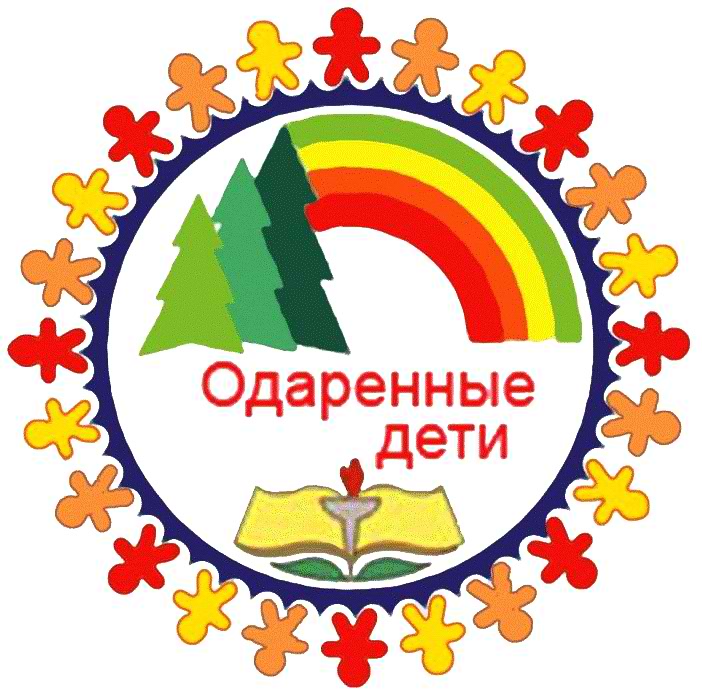 Программа«ОДАРЁННЫЕ ДЕТИ» (для работы с учащимися младшего школьного возраста)Составитель:учитель начальных классовНикандрова Татьяна Николаевна2015-2019 г.г.ВведениеОдаренность— это системное, развивающееся в течение жизни качество психики, которое определяет возможность достижения человеком более высоких, незаурядных результатов в одном или нескольких видах деятельности по сравнению с другими людьми.Одаренный ребенок— это ребенок, который выделяется яркими, очевидными, иногда выдающимися достижениями (или имеет внутренние предпосылки для таких достижений) в том или ином виде деятельности.Пояснительная запискаПроблема работы с одаренными учащимися чрезвычайно актуальна для современного российского общества. У каждого ребенка есть способности и таланты. Дети от природы любознательны и полны желания учиться. Все, что нужно для этого, чтобы они могли проявить свои дарования — это умелое руководство со стороны взрослых.Данная программа ставит своей целью выявление, обучение, воспитание и поддержку одарённых детей, повышение социального статуса творческой личности. Программа направлена на развитие интеллектуальных умений учащихся на основе формирования у ребенка умений управлять процессами творчества: фантазированием, пониманием закономерностей, решением сложных проблемных ситуаций. Она дает школьнику возможность раскрыть многие качества, лежащие в основе творческого мышления. Программа призвана помочь учащимся стать более раскованными и свободными в своей интеллектуальной деятельности.Отличительныеособенности одаренныхдетей1.Имеют более высокие по сравнению с большинством остальных сверстников интеллектуальные способности, восприимчивость к умению, творческие возможности и проявления.2.Имеют доминирующую, активную познавательную потребность.3.Испытывают радость от умственного труда.Познавательные возможности учащихся:Гениальность – индивидуальные особенности личности, помогающие ей успешно заниматься определенной деятельностью.Талант – выдающиеся способности, высокая степень одаренности в какой-либо деятельности. Чаще всего талант проявляется в какой –то определенной сфере.Способности – индивидуальные  особенности личности, помогающие ей успешно заниматься определенной деятельностью.Анализ современных психолого-педагогических трактовок понятия«одаренность» позволил выделить следующие виды одаренности:-Общая интеллектуальная (академическая) одаренность;-Информационно-коммуникативная одаренность;-Творческая одаренность;-Социальная одаренность;-Спортивная одаренность.Цели программы:-выявление, обучение, воспитание и поддержка одарённых детей, повышение социального статуса творческой личности;Задачи программы:разработать систему диагностических исследований для определения интересов, способностей и наклонностей детей на этапе  начального общего образования;определить и использовать при организации  образовательного процесса методы и приемы,  способствующие развитию  возможностей самовыражения одарённых детей;совместно с родителями  поддерживать талантливого ребенка в реализации  его интересов в школе и семье.проведение различных внеурочных конкурсов, интеллектуальных игр, олимпиад, позволяющих учащимся проявить свои возможности;предоставление возможности совершенствовать способности в совместной деятельности со сверстниками, с педагогом;Эффективность программы определена успехами учащихся начальной  школы на олимпиадах, марафонах и конкурсах разного уровня. Данная программа предназначена для работы с учащимися 1-4 классов. Новизна  программы: развитие потенциальной одаренности младших школьников в условиях школы; интегрированный характер, так как она ориентирована не только на расширение знаний в области языка, математики, но и на формирование и корректировку умственных способностей, творческое развитие.Для реализации задач по составлению программы автором были обозначены основные направления работы:определение понятия «одаренности» в условиях массовой начальной школы (на основе теории А. И. Савенкова);определение принципов, структуры, форм, содержания работы и систематизация практического материала;определение требований к учителю, работающему с одаренными детьми.Гипотеза: если работа по данной программе позволит учащимся овладеть способами мыслительной деятельности, умениями самостоятельной творческой деятельности, расширить кругозор, проявить себя на олимпиадах различного уровня, то программа является эффективной.АктуализацияВ последние годы становится все более очевидным тот факт, что школьное образование, традиционно считавшимся основным, не решает своей главной задачи. Оно не может обеспечить ребенка гарантией того, что уровень полученного им образования достаточен для дальнейшего обучения и успешной реализации в разнообразных сферах деятельности своих способностей. Школа гарантирует лишь некий стандарт, который оказывается недостаточным в реальной жизни. Это и заставляет усиленно искать возможности решения проблемы, используя весь арсенал системы дополнительного образования. Это и кружковая работа, и организация внеурочной деятельности  учащихся, и развитие исследовательской деятельности.При организации работы с одаренными детьми в условиях массовой общеобразовательной школы речь должна идти о создании такой образовательной среды, которая обеспечивала бы возможность развития и проявления творческой активности как одаренных детей и детей с повышенной готовностью к обучению, так и детей со скрытыми формами одаренности.Концепция программыВыявление одаренных детей должно начинаться уже в начальной школе на основе наблюдения, изучения психологических особенностей, речи, памяти, логического мышления. Работа с одаренными и способными детьми, их поиск, выявление и развитие должны стать одним из важнейших аспектов деятельности учителя начальных классов..Одаренные дети имеют более высокие по сравнению с большинством интеллектуальные способности, восприимчивость к учению, творческие возможности и проявления; имеют доминирующую активную, ненасыщенную познавательную потребность; испытывают радость от добывания знаний, умственного труда.Принципы педагогической деятельности в работе с одарёнными детьми:принцип максимального разнообразия предоставленных возможностей для развития личности;принцип создания условий для самопознания и самореализации каждой одаренной личности; принцип индивидуализации и дифференциации процесса образования, воспитания и развития обучающихся;принцип интеграции интеллектуального, морального, эстетического и физического развития обучающихся.Формы работы с  одарёнными детьми:	групповые занятия с одарёнными детьми;	предметные кружки;	творческие выставки;	исследовательские работы;	творческие мастерские;	викторины, блиц-турниры, блиц-опросы;	занимательные игры;	экскурсии;	презентации;         конкурсы;	индивидуальное консультирование учащихся.Методы работы:словесные методы: рассказ, беседа, сообщение - эти методы способствуют обогащению теоретических знаний детей, являются источником новой информации;наглядные методы: демонстрация рисунков, плакатов, макетов, схем, коллекций, иллюстраций, фотографий, презентаций, видео- и аудиозаписей. Наглядные методы дают возможность более детального обследования объектов, дополняют словесные методы, способствуют развитию мышления детей;практические методы: изготовление рисунков, плакатов, схем, подготовка презентаций, подготовка фотоколлажей, практические работы. Практические методы позволяют воплотить теоретические знания на практике, способствуют развитию навыков и умение детей. В ходе реализации Программы широко используются современные технологии и методы такие, как: кооперативное обучение – метод, когда в небольших группах (от 2 до 8 человек) ученики взаимодействуют, решая общую задачу. Совместная работа в небольших группах формирует качества социальной и личностной компетентности, а также умение дружить;мозговой штурм – используется для стимуляции высказываний детей по теме или вопросу. Работа ведется в следующих группах: генерации идей, анализа проблемной ситуации и оценки идей, генерации контр идей;групповая дискуссия – способ организации совместной деятельности учеников под руководством учителя с целью решить групповые задачи или воздействовать на мнения и установки участников в процессе общения;метод придумывания – способ создания неизвестного ученикам ранее продукта в результате их определенных творческих действий. Метод реализуется при помощи следующих приемов: а) замещение качеств одного объекта качествами другого с целью создания нового объекта; б) отыскание свойств объекта в иной среде; в) изменение элемента изучаемого объекта и описание свойств нового, измененного объекта;метод проектов позволяет учащемуся проанализировать и найти решение практической задачи, выстроив свою работу в режиме исследования и завершив ее публичным докладом с защитой своей позиции.На занятиях предполагается не только знакомство с новыми способами решения задач, но и создание условий для стимулирования творческого мышления. Для выполнения поставленных учебно-воспитательных задач в соответствии с методологическими позициями, на занятиях используются следующие виды упражнений и заданий: - интеллектуальные разминки с целью быстрого включения учащихся в работу и развития психических механизмов, - задания с отсроченным вопросом,- интегративные задания, позволяющие в короткий срок выявить интересы учащихся; - задания, направленные на развитие психических механизмов (памяти, внимания, воображения, наблюдательности);- решение частично-поисковых задач разного уровня,- творческие задачи. Задания разминки идут в достаточно высоком темпе, на каждый ответ дается 2-3 секунды. В них чередуются вопросы из разных областей знаний (математика, русский язык, окружающий мир, литературное чтение и т.д.). Такая работа придает дух соревновательности, концентрирует внимание, развивает умение быстро переключаться с одного вида деятельности на другой. Сущность заданий с отсроченным вопросом заключается в том, что условие задания как бы изначально ориентирует ученика уже на привычный для него ход решения, который в итоге оказывается ошибочным. Частично-поисковая задача содержит такой вид задания, в процессе выполнения которого учащиеся, как правило, самостоятельно или при незначительной помощи учителя открывают новые для себя знания и способы их добывания.Этапы развития программы:I. Диагностика учащихся – методика оценки общей одаренности.Изучение нормативно – правовой документации.Диагностика потребностей учащихся, родителей в осуществлении программы.Формирование пакета диагностических методик для выявления разных видов одаренности.II. Работа со способными и одаренными учащимися в урочной и внеурочной деятельности.Нормативно- правовое обеспечение работы программы.Создание банка одаренных детей.Составление индивидуальных маршрутов учащихся школы.Внедрение системы наставничества над каждым ребенком.Определение критериев эффективности педагогической работы с одаренными  детьми.Создание программы дальнейшего повышения квалификации по овладению современными технологиями и методиками работы с одаренными детьми на разных уровнях.Внедрение в образовательный процесс развивающих форм и методов обучения, направленных на выявление, развитие и поддержку интеллектуального и творческого потенциала учащихся.Организация работы с родителями одаренных детей с целью повышения их  психолого – педагогической компетенции и оказания помощи в воспитании способных  и одаренных  детей.III. Завершающий этап – этап преемственности.Проанализировать результаты работы на уровне ОО.Представить результаты работы на уровне школы, округаПроанализировать результаты работы по индивидуальным маршрутам (планам развития личности ученика)Определить проблемы, возникшие в ходе реализации программы, пути их решения и составить план – программу дальнейшей работы в этом направлении.Издание методических материалов, отражающих опыт проведенной работы.Условия успешной работы с одаренными учащимисяОсознание важности этой работы каждым членом коллектива и усиление в связи этим внимания к проблеме формирования положительной мотивации к учению.Создание и постоянное совершенство методической системы работы с одаренными детьми.Учитель должен быть:- увлечен своим делом;- способным к экспериментальной, научной и творческой деятельности;- профессионально грамотным;- интеллектуальным, нравственным и эрудированным;- проводником передовых педагогических технологий;- психологом, воспитателем и умелым организатором учебно-воспитательного процесса;- знатоком во всех областях человеческой жизни.Методическая работа педагога:заниматься самообразованием;повышать профессиональное мастерство; посещать занятия других педагогов; участвовать в педагогических чтениях, семинарах, педсоветах, конференциях, заседаниях МО проводить открытые занятия; подбирать материалы и задания к проведению школьных олимпиад; проводить занимательно-познавательные мероприятия с учащимися. Работа с родителямиПроведение просветительской работы среди родителей через лектории, родительские собрания, педагогический всеобуч родителей. Привлечение родителей к организации и проведению внеклассных мероприятий, родительских собраний, лекций.Предполагаемые результатыувеличение количества детей, адекватно проявляющих свои интеллектуальные или иные способности; повышение качества образования и воспитания школьников в целом;положительная динамика процента участников и призеров конкурсов, олимпиад, конференций различного уровня; повышение социального престижа школы.При работе с одаренными детьми учителю необходимо уметь:обогащать учебные программы, т.е. обновлять и расширять содержание образования;стимулировать познавательные способности учащихся;работать дифференцированно, осуществлять индивидуальный подход и консультировать учащихся;принимать взвешенные психолого-педагогические решения;анализировать свою учебно-воспитательную деятельность и всего класса;отбирать и готовить материалы для коллективных творческих дел.обогащение кругозора учащихся через изучение материала, выходящего за рамки учебной программы с учётом их интереса/  Планируемы результаты программы, важнейшие целевые показатели моделиПовышение мотивации школьников к учению и уровня облученности за счет учета индивидуальных образовательных запросов учащихся, а также их психологических и социальных характеристик.По окончании начальной школы дети должны легко ориентироваться в культурном наследии России; обладать творческим воображением, уметь изображать и создавать образы, выражая свое отношение к ним; участвовать в различных конкурсах: районных, окружных, городских, областных, межрегиональных, международных, Российских.ПЛАНИРУЕМЫЕ РЕЗУЛЬТАТЫ Личностными результатами реализации Программы одарённых детей являются следующие умения и качества, приобретаемые обучающимися:основы гражданской идентичности личности в форме сознания «Я» как гражданина России, любящего свою родину, чувство сопричастности и гордости за свою страну, народ и историю, осознающего ответственность за судьбу родной страны;осознание ответственности человека за общее благополучие своей этнической принадлежности;умение проводить рефлексивный анализ собственной учебной деятельности, выявлять проблемы учебной деятельности, переформулировать проблемы в цели;умение работать в разных учебных позициях: ученик, учитель, критик, оценщик, оратор и др.; стремление к самосовершенствованию; широкая мотивационная основа учебной деятельности, включающая в себя: социальные, учебно-познавательные и внешние мотивы.Метапредметными результатами  реализации  Программы  является  формирование  универсальных  учебных действий (УУД).Регулятивные УУД:−	самостоятельно выявлять проблему, определять цель, формулировать учебную задачу, промежуточные этапы достижения цели;−	определять границы собственного знания и незнания по теме самостоятельно; составлять собственную карту знаний на этапе планирования хода изучения нового материала, анализировать продвижение в материале по карте знаний с целью выявления достижений и трудностей; −	выбирать наиболее эффективный вариант плана для достижения результатов изучения темы занятия; если план одобрен, следовать его пунктам, проверять и контролировать их выполнение;−	прогнозировать результат решения теоретической учебной задачи;−	адекватно оценивать свою работу в соответствии с заранее выработанными критериями и выбранными формами оценивания;−	понимать значение работы над устранением ошибок;−	находить и исправлять ошибки, выделять причины ошибок;−	подбирать задания на устранение пробелов в знаниях.Познавательные УУД:−	самостоятельно выделять и формулировать познавательную цель;−	использовать разные средства информационного поиска (книга, словарь, энциклопедия, взрослый человек, Интернет);−	выполнять рефлексивный анализ учебной деятельности;−	извлекать информацию из прослушанных и прочитанных текстов; −	самостоятельно создавать алгоритм действий;−	обобщать и выделять общность для целого ряда или класса единичных объектов;−	устанавливать аналогии;−	владеть общим рядом приемом решения задач;−	выдвигать собственные гипотезы, обосновывать и доказывать правильность своего выбора. −	понимать, читать, преобразовывать знаковую модель, различать символы замещаемой предметной действительности. −	использовать разные графические средства. −	замечать проблему, формулировать ее в самостоятельной деятельности, намечать способы решения проблем поискового и творческого характера.Коммуникативные УУД:−	эффективно сотрудничать в паре/группе;−	адекватно использовать коммуникативные, прежде всего речевые, средства для решения различных коммуникативных задач, строить монологическое высказывание;−	допускать возможность существования у людей различных точек зрения, в т.ч., несовпадающих с его собственной и ориентироваться на позицию партнера в общении и взаимодействии;−	высказывать свою точку зрения по теме, проявлять активность и стремление высказываться, участвовать в диалоге, самостоятельно формулировать вопросы, в том числе неожиданные и оригинальные;−	формулировать цель своего высказывания вслух, используя речевые клише: «Мне хотелось бы сказать...», «Мне хотелось бы уточнить...», «Мне хотелось бы объяснить, привести пример...»;−	пользоваться элементарными приёмами убеждения, приёмами воздействия на эмоциональную сферу слушателей;−	создавать 5—10 слайдов к проекту, письменно фиксируя основные положения устного высказывания;−	способствовать созданию бесконфликтного взаимодействия между участниками диалога;−	демонстрировать образец правильного ведения диалога;−	предлагать способы саморегуляции в сложившейся конфликтной ситуации;−	осуществлять запись выборочной информации, в том числе с использованием инструментов ИКТ;−	грамотное построение устной и письменной речи.Главные принципы реализации программыНепрерывность   и   систематичности   школьного    и   внешкольного образования и воспитания.Овладение знаниями и информацией привычно ассоциируется с обучением.Гуманизм в межличностных отношениях.Индивидуализация   и   дифференциация   процесса   образования   и воспитания.Применение принципов развивающего обучения.Интеграция    интеллектуального,    морального,    эстетического    и физического развития.Приложение № 4.Примерный план работы с одарёнными детьми на2015/2019 учебный годПриложение № 5.ИНДИВИДУАЛЬНЫЙ ОБРАЗОВАТЕЛЬНЫЙ МАРШРУТМаршрутная система обучения позволяет реализовать личностно-ориентированный подход в образовании одарённых личностей, который максимально учитывает интеллектуальные способности детей, определяет личную траекторию развития и образования. ИОМ ВМЮ  «Я учусь создавать проект»Работа по ИОМ способствовала развитию интеллектуальных и творческих способностей обучающегося, позволила ему достичь хороших успехов в конкурсе учебно-исследовательских, проектных и творческих работ обучающихся «Ломоносовский турнир – 2019»Познавательная активность на урокахУровень учебной мотивации1 класс(2015-2016 уч.г.)высокая-34%средняя-46%низкая-20%высокая-42%средняя-46%низкая-12%ФИО/Виды одарённостиИнтеллектуальнаяТворческаяАкадемическаяХудожественно-изобразительнаяМузыкальная.ЛитературнаяАртистическаяТехническаяЛидерскаяСпортивнаяУченик 1.++Ученик 2.++Ученик 3.+++++++Ученик 4.++++Ученик 5.++Ученик 6.+++Ученик 7.+++++Ученик 8.+++++Ученик 9.++№ п/пФИО ребенка (полностью)Направленность одаренностиИндивидуальные достижения ребенка с указанием названия мероприятия, статуса (победитель, призер), типа диплома (1, 2, 3 ст.) места (1, 2, 3 место), вида спорта, образовательного предмета, вида искусства, номинации, года и места проведения мероприятияИндивидуальные достижения ребенка с указанием названия мероприятия, статуса (победитель, призер), типа диплома (1, 2, 3 ст.) места (1, 2, 3 место), вида спорта, образовательного предмета, вида искусства, номинации, года и места проведения мероприятияИндивидуальные достижения ребенка с указанием названия мероприятия, статуса (победитель, призер), типа диплома (1, 2, 3 ст.) места (1, 2, 3 место), вида спорта, образовательного предмета, вида искусства, номинации, года и места проведения мероприятияИндивидуальные достижения ребенка с указанием названия мероприятия, статуса (победитель, призер), типа диплома (1, 2, 3 ст.) места (1, 2, 3 место), вида спорта, образовательного предмета, вида искусства, номинации, года и места проведения мероприятияИндивидуальные достижения ребенка с указанием названия мероприятия, статуса (победитель, призер), типа диплома (1, 2, 3 ст.) места (1, 2, 3 место), вида спорта, образовательного предмета, вида искусства, номинации, года и места проведения мероприятия№ п/пФИО ребенка (полностью)Направленность одаренностиШкольныйМуниципальный уровеньРегиональный уровеньВсероссийский уровеньМеждународный уровень1Ученик №1интеллектуальная2Ученик №2.интеллектуальнаяБеловЧерновРыжовБлондин-+-Брюнет--+Рыжий+--МероприятиеУровеньКоличество участников / результатКоличество участников / результатКоличество участников / результатКоличество участников / результат2016201720182019Интеллектуально-познавательные, учебно-исследовательские проекты Интеллектуально-познавательные, учебно-исследовательские проекты Интеллектуально-познавательные, учебно-исследовательские проекты Интеллектуально-познавательные, учебно-исследовательские проекты Интеллектуально-познавательные, учебно-исследовательские проекты Интеллектуально-познавательные, учебно-исследовательские проекты Всероссийская олимпиада  по русскому языку.Школьный4/3Всероссийская олимпиада  по русскому языку.Муниципальный3/2Всероссийская олимпиада  по русскому языку.Региональный1/1Всероссийская олимпиада  по математикеШкольный4/3Всероссийская олимпиада  по математикеМуниципальный3/1Всероссийская олимпиада  по математикеРегиональный1Конкурс учебно-исследовательских, проектных и творческих работ обучающихся «Ломоносовский турнир»Школьный3/1Конкурс учебно-исследовательских, проектных и творческих работ обучающихся «Ломоносовский турнир»Региональный1/1Международный конкурс по языкознанию «Русский медвежонок»Международный7/17/1BritishBulldog (Британский бульдог) — игровой международный конкурс для школьников по английскому языку.Международный3/1XVII игровой конкурс по истории мировой культуры «Золотое руно»Международный7Олимпиады на образовательной платформе УЧИ.РУОлимпиады на образовательной платформе УЧИ.РУОлимпиады на образовательной платформе УЧИ.РУОлимпиады на образовательной платформе УЧИ.РУОлимпиады на образовательной платформе УЧИ.РУОлимпиады на образовательной платформе УЧИ.РУМежпредметная онлайн-олимпиада «Дино-олимпиада»Всероссийский7/2III  международная онлайн-олимпиада по русскому языку «Русский с Пушкиным»Международный3/3Онлайн-олимпиада по математике для начальной школы  “BRICSMATH.COM”Международный3/1Онлайн-олимпиада Учи.ру по русскому языкуВсероссийский1/1Онлайн-олимпиада по математикеУчи.руВсероссийский 1/1Вторая международная онлайн-олимпиада по математике для учеников начальной школыМеждународный2/1Онлайн-олимпиада Учи.ру по программированиюВсероссийский1/1Онлайн-олимпиада по английскому языкуУчи.руВсероссийский1/1Олимпиада Учи.ру по окружающему миру апрель – май 2019Всероссийский1/1Дистанционные мероприятияДистанционные мероприятияДистанционные мероприятияДистанционные мероприятияДистанционные мероприятияДистанционные мероприятияконкурс по русскому языку «Кириллица»Международный2/2Дистанционные конкурсыКонкурс, посвящённый Дню матери «Маме! Для мамы! О маме!».Всероссийский3/3Онлайн-олимпиада по математике для 1-4 классов «Заврики»Всероссийский 3Онлайн-олимпиада по русскому языку для 1-4 классов «Заврики»Всероссийский2/2Исследовательская работа«Победа прадеда – моя победа!»Всероссийский1/1Исследовательская работа «Памяти прадеда!»Всероссийский1/1Исследовательская работа «Мой прадед!»Всероссийский1/1Конкурс для учеников младшего и среднего звена «Умный Мамонтенок»Международный2/2Дистанционный конкурс «Старт» по окружающему мируМеждународный3/1Дистанционный конкурс «Старт» по математике3/2ТворческиеТворческиеТворческиеТворческиеТворческиеТворческиеВыставка детского творчества «Путешествие в страну Новогодия»Школьный10/7Выставка детского творчества «Путешествие в страну Новогодия»Окружной7Конкурс по изготовлению поздравительных открыток «Мой район-Моё будущее!».Школьный6/2Конкурс по изготовлению поздравительных открыток «Мой район-Моё будущее!».Районный2Конкурс рисунка    «Заполярье-край родной!». Школьный9/6Конкурс рисунка    «Заполярье-край родной!». РайонныйКонкурс по изготовлению поделок из пластилина «Мой район-Моё будущее!»Школьный7/1Конкурс по изготовлению поделок из пластилина «Мой район-Моё будущее!»Районный1Заочный конкурс художественного слова «Поэзия детства»Школьный5/2Заочный конкурс художественного слова «Поэзия детства»Муниципальный2Литературно-художественный конкурс «Ненецкий автономный округ. Слово, рисунок, фото-2016»Школьный9/5Литературно-художественный конкурс «Ненецкий автономный округ. Слово, рисунок, фото-2016»Окружной5Окружная выставка детского творчества«Зимние забавы»Школьный3/1Окружная выставка детского творчества«Зимние забавы»Районный1Конкурс-выставкаоригинальных поделок«Символ Нового 2017 года»Школьный6/4Конкурс-выставкаоригинальных поделок«Символ Нового 2017 года»Районный4Конкурс детских работ «Лес- наша жизнь».Школьный8/5Конкурс детских работ «Лес- наша жизнь».Окружной5/1Конкурс «Безопасный труд в моём представлении»Школьный3/1Конкурс «Безопасный труд в моём представлении»Районный1/1Конкурс-выставка поделок из бросового материала «Вот он какой – Атлантический морж! (приурочен к экологическому семейному празднику «Мой ребёнок-моржонок!»)Школьный8/3Конкурс-выставка поделок из бросового материала «Вот он какой – Атлантический морж! (приурочен к экологическому семейному празднику «Мой ребёнок-моржонок!»)Окружной3/2Конкурс-выставка оригинальных поделок «Рукотворные чудеса»Школьный8/3Конкурс-выставка оригинальных поделок «Рукотворные чудеса»Окружной3Региональный конкурс  художественного творчества «Родина…Родина…Тропы оленьи»Школьный9/7Региональный конкурс  художественного творчества «Родина…Родина…Тропы оленьи»Окружной7/2Творческий конкурс: "Рассударики" Номинация: "Детские исследовательские и научные работы, проекты".Всероссийский1/1Конкурс рисунков «Олений край»Школьный8/5Конкурс рисунков «Олений край»Региональный5/1Конкурс художественного творчества «Родина…Родина… Тропы оленьи»Школьный5/1Конкурс художественного творчества «Родина…Родина… Тропы оленьи»Региональный1/1Конкурс рисунков «Край морошковый», посвящённый 90-летнему юбилею НАОСельский8/1Конкурс художественного творчества «Я люблю свою Россию»Номинация «Мой нефтяной край»ШкольныйКонкурс художественного творчества «Я люблю свою Россию»Номинация «Мой нефтяной край»РегиональныйКонкурс рисунков «Великая победа!»Всероссийский1/1Всероссийская патриотическая акция, посвящённая Дню Победы «Лепестки Георгиевских лент…»Всероссийский2Конкурс для выпускников начальной школы «Ученик года -2019»Школьный3/1Региональный1/1СпортивныеСпортивныеСпортивныеСпортивныеСпортивныеСпортивныеЛегкоатлетический кросс «Осенний марафон»Школьный10/28/29/39/5Участие в соревнованиях по полиатлонуШкольный10/28/29/39/4Лыжные соревнования Школьный9/38/29/39/3Социальной направленностиСоциальной направленностиСоциальной направленностиСоциальной направленностиСоциальной направленностиСоциальной направленностиАкция патриотического воспитания «Знать, чтобы помнить. Помнить, чтобы гордиться»Школьный10Неделя начальных классов «Калейдоскоп наук»Школьный10Акция «Тест по истории победы над фашизмом» и вклад в сохранение исторической памяти о Великой Отечественной войнеМеждународный9Международная акция «Тест по истории Великой Отечественной войны»Международный7Акция «Подари книгу библиотеке!»  в рамках Международного дня дарения книг.Региональный9Акция «Тёплое письмо», приуроченная ко Дню Победы.Всероссийский9Всероссийская акция «Будь здоров!»Всероссийский9Познавательная активность на урокахУровень учебной мотивации4 класс(2018-2019 уч. г.)высокая-56%средняя-34%низкая-10 %высокая-50%средняя-44%низкая-6%ФИО/Виды одарённостиИнтеллектуальнаяТворческаяАкадемическаяХудожественно-изобразительнаяМузыкальная.ЛитературнаяАртистическаяТехническаяЛидерскаяСпортивнаяУченик 1.+++Ученик 2.++++Ученик 3.++++++++Ученик 4.++++Ученик 5.++Ученик 6.+++Ученик 7.+++++Ученик 8.+++++Ученик 9.++++Уровень№МероприятиеРезультат2015-2016 уч. год (1 класс)2015-2016 уч. год (1 класс)2015-2016 уч. год (1 класс)2015-2016 уч. год (1 класс)Всероссийский1Всероссийская олимпиада «Моя планета»III местоДипломВсероссийский сайт «Для педагога»Серия ВО №838 от 29.03.16Всероссийский2Всероссийский конкурс «Этот День Победы!..» в номинации «Квест. Что я знаю о войне»ПобедительДиплом 1 степениТомский областной институт повышения квалификации и переподготовки работников образования. Центр учебно-аналитической работы, Май 20162016-2017 уч. год (2 класс)2016-2017 уч. год (2 класс)2016-2017 уч. год (2 класс)2016-2017 уч. год (2 класс)Всероссийский1Всероссийский конкурс, посвящённый Дню матери «Маме! Для мамы! О маме!» Номинация: интеллектуальная викторинаПобедительДиплом№ И-12706I степениПр. № 03/01-106 от 8.11.2016Всероссийский центр гражданских и молодежных инициатив «Идея»2017-2018 уч.год (3 класс)2017-2018 уч.год (3 класс)2017-2018 уч.год (3 класс)2017-2018 уч.год (3 класс)Окружной1Окружной конкурс «Безопасный труд в моём представлении»ПризёрДиплом III степениДепартамент здравоохранения, труда и социальной защиты населения Ненецкого автономного округа, Декабрь 2017Окружной2Конкурс-выставка поделок из бросового материала «Вот он какой – Атлантический морж! Приуроченного к экологическому семейному празднику «Мой ребёнок-моржонок!»ПризёрДипломФГБУ «Государственный природный заповедник «Ненецкий», 2017 г.Всероссийский  3Межпредметная онлайн-олимпиада «Дино-олимпиада» Учи.руПобедительДиплом № 1709-3-002364772Образовательная платформа «Учи.ру», Сентябрь 2017Всероссийский 4Межпредметная онлайн-олимпиада «Дино-олимпиада»ПобедительДиплом № 1801-3-004099374образовательная платформа «Учи.ру», Декабрь 2017 – январь 2018Всероссийский5IX Всероссийская викторина  «Знанио» (2017/2018)ПобедительСертификат I место№ - ПСУ 1 ВФЕВ18-4962252/01 от 26.02.2018)Москва. Центр образования «Клевер»)Международный6Международный конкурс по русскому языку «Кириллица»ПобедительДиплом  I степениПр. №01 от 20.09.17Алтайский край, город Бийскhttp://konkurs-kirillica.ru/ ,  20.09.2017Международный7III  международная онлайн-олимпиада по русскому языку «Русский с Пушкиным»ПобедительДиплом№ 1710Р-3-002504459Образовательная платформа «Учи.ру», Октябрь 20172018 - 2019 уч.год (4 класс)2018 - 2019 уч.год (4 класс)2018 - 2019 уч.год (4 класс)2018 - 2019 уч.год (4 класс)Муниципальный1Муниципальный (территориальный) этап окружной олимпиады выпускников начальной школы по русскому языку и математике 2018 годуПобедительГрамота.ГБУ НАО «НРЦРО», 2018 г. ( приказ ГБУ НАО «НРЦРО» № 844 от 24.12.18г.)Региональный2Региональный этап окружной олимпиады выпускников начальной школы по русскому языку в 2019 годуПобедительГрамотаДепартамента образования, культуры и спорта НАО, 2019 г.Региональный3Конкурс учебно-исследовательских, проектных и творческих работ обучающихся «Ломоносовский турнир» в номинации «Проекты в области культуры, искусства, технического творчества» (возрастная категория 8-10 лет)Призёр (2 место)ДипломДепартамента образования, культуры и спорта НАО , 2019 г.Региональный4Региональный конкурс для выпускников начальной школы «Ученик года -2019»ПризёрДипломДиректора ГБУ НАО «НРЦРО» , 2019 г.Международный5Международный конкурс по языкознанию «Русский медвежонок»Победительсреди обучающихся 4 классов НАО Диплом Председателя регионального оргкомитета Плоткина А.И., 2018 г.Международный6BritishBulldog (Британский бульдог) — игровой международный конкурс для школьников по английскому языку.ПобедительМесто в регионе – IДиплом Центра продуктивного обучения? 20/02/191234567891011121314151617181920212223242526272829303132333435363738394041424344454647484950515253545556575859606162636465666768697071727374757677787980№Основные направленияДатаДатаОрганизационная работа Организационная работа Организационная работа Организационная работа 1.Изучение нормативных документов и методических рекомендаций.Изучение нормативных документов и методических рекомендаций.В течение года2.Педагогическая диагностика по выявлению одаренных детей по учебным предметам.Педагогическая диагностика по выявлению одаренных детей по учебным предметам.В течение года3.Создание банка данных по одарѐнным детям начальной школы.Создание банка данных по одарѐнным детям начальной школы.Сентябрь,январь4.Проведение работы с родителями одарѐнных детей.Проведение работы с родителями одарѐнных детей.В течение года5Анализ и корректировка результативности и выполнения этапов программы «Одаренные дети»дети».Анализ и корректировка результативности и выполнения этапов программы «Одаренные дети»дети».2015-2019Методическая работаМетодическая работаМетодическая работаМетодическая работа1. Разработка индивидуальных образовательных программ в соответствии с особенностями одаренного ребенкаРазработка индивидуальных образовательных программ в соответствии с особенностями одаренного ребенкаежегодно2.Изучению опыта работы учителей, работающих с одарѐнными детьми.Изучению опыта работы учителей, работающих с одарѐнными детьми.В течение года3.Использование материалов интернет-ресурсов, посвященных проблемам одаренных детейИспользование материалов интернет-ресурсов, посвященных проблемам одаренных детейв течение года4.Деятельность МО: рассмотрение материалов педагогических исследований по данной проблеме; распространение опыта работы с одаренными детьми.Деятельность МО: рассмотрение материалов педагогических исследований по данной проблеме; распространение опыта работы с одаренными детьми.2015-20195.Расширение банка методической литературы по работе с одарѐнными детьми.Расширение банка методической литературы по работе с одарѐнными детьми.В течение года6.Разработка и подбор диагностических психолого-педагогических методик для выявления одаренных детей.Разработка и подбор диагностических психолого-педагогических методик для выявления одаренных детей.постоянно7.Обобщение опыта работы.Обобщение опыта работы.2015-20198.Анализ и корректировка результативности и выполнения программы «Одаренные дети».Анализ и корректировка результативности и выполнения программы «Одаренные дети».ежегодноОрганизация деятельности с учащимисяОрганизация деятельности с учащимися1.Создание условий для работы с одарёнными детьми и подготовки их к конкурсам.Создание условий для работы с одарёнными детьми и подготовки их к конкурсам.в течение года2.Создание условий, обеспечивающих тесную взаимосвязь учебного процесса с системой дополнительного образования через кружки, секции.Создание условий, обеспечивающих тесную взаимосвязь учебного процесса с системой дополнительного образования через кружки, секции.2015-20193.Формирование пакета олимпиадных заданий по предметам для проведения школьного этапа предметных олимпиад.Формирование пакета олимпиадных заданий по предметам для проведения школьного этапа предметных олимпиад.Ноябрь,декабрь4.Активизация работы по участию детей в международных, всероссийских и муниципальных конкурсах.Активизация работы по участию детей в международных, всероссийских и муниципальных конкурсах.В течение года5.Подготовка и проведение предметных  школьных олимпиад учащихся 2-4 классов.Подготовка и проведение предметных  школьных олимпиад учащихся 2-4 классов.2015-20196.Подготовка  школьников к участию в муниципальном, региональном этапах Всероссийской олимпиады школьниковПодготовка  школьников к участию в муниципальном, региональном этапах Всероссийской олимпиады школьниковсентябрь -апрель7.Организация  проектной деятельности (разработка защита, реализация школьных проектов, участие в  конкурсах проектов)Организация  проектной деятельности (разработка защита, реализация школьных проектов, участие в  конкурсах проектов)в течение года8.Разработка системы поощрений победителей олимпиад, конкурсов, фестивалей.Разработка системы поощрений победителей олимпиад, конкурсов, фестивалей.2015-2019постоянно9.Проведение предметных недель.Проведение предметных недель.ежегодно10.Пополнение «Портфолио достижений» учащихся школы.  Портфолио учащихсяПополнение «Портфолио достижений» учащихся школы.  Портфолио учащихся2015-201911Подведение итогов работыПодведение итогов работыМай2019РефлексияМетоды и формы работыРезультатДиагностика, анализЗнаю-умею-достиг1.Хороший уровень знаний по математике, русскому языку,  литературному чтению и окружающему миру.2.Особый интерес вызывает русский язык и окружающий мир.3. Умеет пользоваться справочной литературой.3.Хороший пользователь Интернет.1. Обеспечить вариативность внеурочной деятельности обучающегося. 2. Составить ИМ с учетом интересов ребенка. 3. Развивать навыки исследовательской деятельности. 4. Совершенствовать в дальнейшем творческий потенциал и лидерские качества обучающегося. ПроектированиеХочу узнать – научиться-достичь1.Заниматься проектной и исследовательской деятельностью .Для составления ИМ из "Матрицы возможностей" выбираются конкретные виды деятельности: 
1. Проектная работа на тему «В гостях у самовара»
ОрганизацияМои шаги в достижении цели:1. Определение целей и задач.2. Построение структуры проекта.3. Чтение дополнительной литературы по теме проекта.4.  Знакомство с интересными людьми.5. Провести анкетирование среди учащихся и жителей села..6. Взять интервью.1. Самостоятельная работа: изучение литературы,Используя интернет-ресурсы.2. Практикум.3. Частично- поисковая иисследовательская работаМониторинг и анализУзнал – научился – достиг1. Оформление полученного материала в презентацию.2.Выступление перед учащимися класса.3.Создание видеоролика.4. Ответы на вопросы комиссии конкурса.1.Творческое отношение к выполнению практического итеоретического задания.2. Формирование умений в создании презентаций.3. Формирование  умения«держать» аудиторию в полезренияМои победы: Призёр (2 место)ДипломДепартамента образования, культуры и спорта НАО , 2019 г.